…………………………………., dnia …………………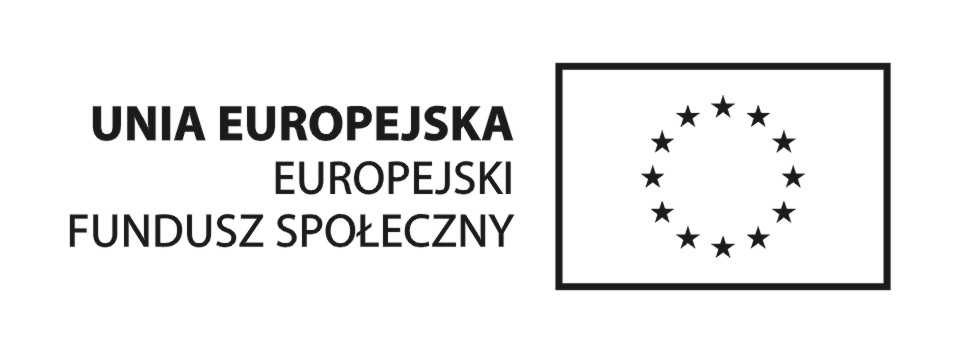 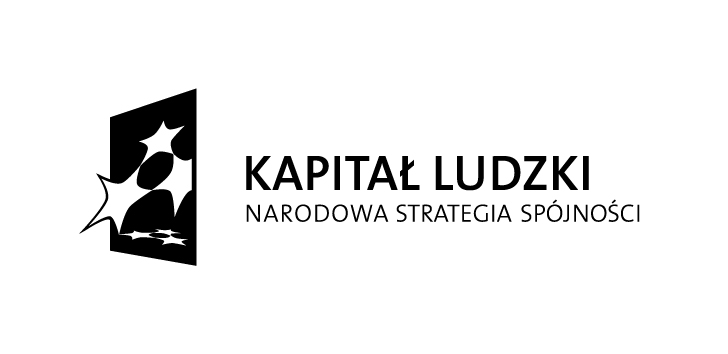 													        (miejscowość)……………………………..                                                    (pieczątka Organizatora stażu)	DYREKTORPOWIATOWEGO URZĘDU PRACYW KOZIENICACHWNIOSEK W SPRAWIE PRZEDŁUŻENIA STAŻUORGANIZATOR:Zwracam się z prośbą o przedłużenie do ……………………… miesięcy czasu trwania umowy 
nr …………….…………………………  zawartej w dniu …………………………. w sprawie zorganizowania stażu dla:Pana/Pani:  ………….......................................................................................................................... PESEL ……………………………………..; adres zam. …………………………………………..……………………………………………………………………………………………………….Pana/Pani:  ………….......................................................................................................................... PESEL ……………………………………..; adres zam. …………………………………………..……………………………………………………………………………………………………….Uzasadnienie: ………………………………….……………………………………………………….…………………………………….……………………………………………….……………..…………………………………………….………………………….…………………………..……………………………………………………….….………………………………………..……………………………………………………………………………………………….…………………………………...………………………………………………………….………………………………………………...UWAGA:Przedłużenie czasu trwania umowy wymaga rozszerzenia aktualnego programu stażu. Do wniosku należy dołączyć formularz programu stażu uwzględniający dodatkowe zadania. Rozszerzenie programu stażu musi być zgodne ze stanowiskiem pracy/ zawodem określonym w aktualnie zawartej umowie.Okres odbywania stażu nie może przekroczyć 6 miesięcy dla osób bezrobotnych powyżej 25 roku życia, natomiast 12 miesięcy dla osób bezrobotnych poniżej 25 roku życia lub osób bezrobotnych do 27 roku życia będących w okresie 12 miesięcy od dnia określonego w dyplomie, świadectwie lub innym dokumencie poświadczającym ukończenie szkoły wyższej. Warunki te muszą być spełnione przez osobę bezrobotną na moment skierowania na staż. Zapisy punktu 2 dotyczą umów stażowych zawartych przed 27.05.2014r.……………………………….       (pieczątka i podpis Organizatora stażu)OSOBA ODBYWAJĄCA STAŻ:Oświadczam, że wyrażam zgodę na kontynuację stażu w w/w firmie.………………………………. (czytelny podpis osoby odbywającej staż)